Podaljšano do: 8.11.2025Sercadis® 1 L0021724400                                      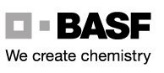 Podaljšano do: 8.11.2025Sercadis® 1 L0021724400                                      Podaljšano do: 8.11.2025Sercadis® 1 L0021724400                                      Podaljšano do: 8.11.2025Sercadis® 1 L0021724400                                      Podaljšano do: 8.11.2025Sercadis® 1 L0021724400                                      Podaljšano do: 8.11.2025Sercadis® 1 L0021724400                                      Podaljšano do: 8.11.2025Sercadis® 1 L0021724400                                      Podaljšano do: 8.11.2025Sercadis® 1 L0021724400                                      Podaljšano do: 8.11.2025Sercadis® 1 L0021724400                                      Podaljšano do: 8.11.2025Sercadis® 1 L0021724400                                      Podaljšano do: 8.11.2025Sercadis® 1 L0021724400                                      Podaljšano do: 8.11.2025Sercadis® 1 L0021724400                                      Podaljšano do: 8.11.2025Sercadis® 1 L0021724400                                      Podaljšano do: 8.11.2025Sercadis® 1 L0021724400                                      Podaljšano do: 8.11.2025Sercadis® 1 L0021724400                                      Podaljšano do: 8.11.2025Sercadis® 1 L0021724400                                      Podaljšano do: 8.11.2025Sercadis® 1 L0021724400                                      Podaljšano do: 8.11.2025Sercadis® 1 L0021724400                                      Podaljšano do: 8.11.2025Sercadis® 1 L0021724400                                      Podaljšano do: 8.11.2025Sercadis® 1 L0021724400                                      Podaljšano do: 8.11.2025Sercadis® 1 L0021724400                                      Podaljšano do: 8.11.2025Sercadis® 1 L0021724400                                      Podaljšano do: 8.11.2025Sercadis® 1 L0021724400                                      Podaljšano do: 8.11.2025Sercadis® 1 L0021724400                                      Podaljšano do: 8.11.2025Sercadis® 1 L0021724400                                      Podaljšano do: 8.11.2025Sercadis® 1 L0021724400                                      Podaljšano do: 8.11.2025Sercadis® 1 L0021724400                                      Podaljšano do: 8.11.2025Sercadis® 1 L0021724400                                      Podaljšano do: 8.11.2025Sercadis® 1 L     0021724400                                      Podaljšano do: 8.11.2025Sercadis® 1 L0021724400                                      Podaljšano do: 8.11.2025Sercadis® 1 L0021724400                                          Podaljšano do: 8.11.2025Sercadis® 1 L     0021724400                                      Podaljšano do: 8.11.2025Sercadis® 1 L0021724400                                      